Институт филологии и массовых коммуникацийКафедра русского языка и общего языкознанияДни славянской письменности и культуры23-25 мая 2018 г.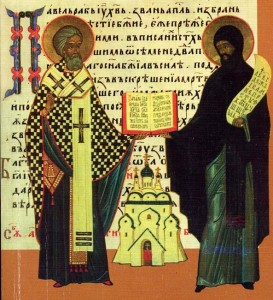 Программа Приглашаем всех желающих!ДатаМероприятие Время Место 23 мая, среда1. Торжественное открытие Дней славянской письменности и культуры. 2. Конкурс знатоков старославянского языка. Инсценировка библейских притч (1, 2 курс ИФМК, теологи ИФ).3. Конкурс чтецов «Златоуст». Выразительное чтение отрывков из древнерусских текстов (3 курс).14.40ауд. 8501 (корпус № 8, 5 этаж)24 мая, четвергПросмотр и обсуждение кинофильма Анджея Вайды «Катынь» (1-3 курсы, магистранты).14.40ауд. 8501 (корпус № 8, 5 этаж)25 мая пятницаДень польского языка и культуры (студенты 3 курса, слушатели курсов польского языка):1. Приветственное слово.2. Презентация о польских исследователях Сибири – студенты. 3. Анализ стихов «Репка» и «Rzepka» (автор Юлиан Тувим) – студенты.4. Слово председателя польской автономии.5. Песни  на польском языке- группа «Stokrotka».6. Анна Виноградова - редактор и журналист.7. Выступление детей (стихи, песни на польском языке).8. Викторина «Знатоки Польши».9. Заключительное слово.14.40ауд. 8501 (корпус № 8, 5 этаж)